									IRP-zus_D6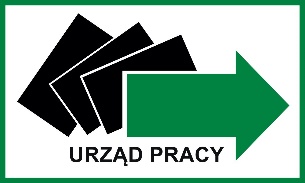                                                                                                                                    Załącznik nr 1 do umowy o jednorazową refundację poniesionych kosztów 
z tytułu opłaconych składek na ubezpieczenia społeczne…………………………………………………………………….                        Umowa nr ………………... 6330 ………………….………………                              (pieczęć Pracodawcy)* brak potwierdzenia obecności przez Pracodawcę  uniemożliwi wypłatę refundacji…….……………………………………………….Potwierdzam za zgodność pieczęć i podpis Pracodawcy						Imię i Nazwisko zatrudnionego bezrobotnego..........................................................Miesiąc ……………………Rok ……………………….Podpis  Pracodawcy potwierdzającego obecność pracownika*Miesiąc ……………………Rok ……………………….Podpis  Pracodawcy potwierdzającego obecność pracownika*Miesiąc ……………………Rok ……………………….Podpis  Pracodawcy potwierdzającego obecność pracownika*Miesiąc ……………………Rok ……………………….Podpis  Pracodawcy potwierdzającego obecność pracownika*12345678910111213141516171819202122232425262728293031